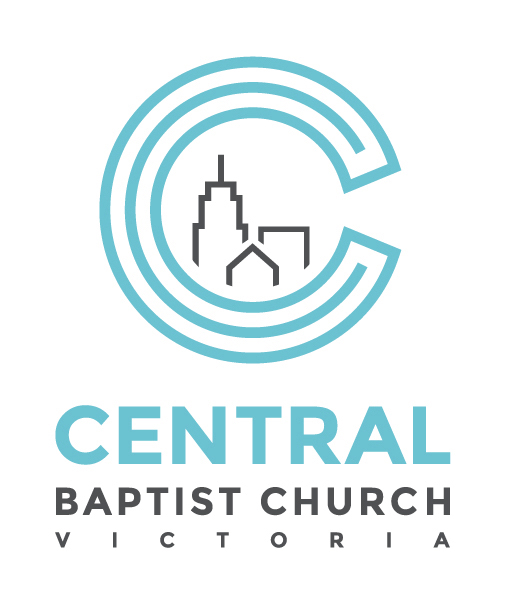 MEDICAL INFORMATION FORMCentral Baptist Church Mission TripsYOUR DETAILS Name: 		FIRST MIDDLE LAST			Date of Birth: 	DAY / MONTH / YEARAddress: 		STREET ADDRESS		CITY		PROVINCE		POSTAL CODEPhone Contact:	(home or mobile) 	(xxx) xxx-xxxx		(emergency)	(xxx) xxx-xxxx	Email: EMERGENCY CONTACT #1 – PARENT / GUARDIAN (MINORS ONLY)Name:						Relationship to Applicant:Phone: 						Email:EMERGENCY CONTACT #2 – PARENT / GUARDIAN (MINORS ONLY)Name:						Relationship to Applicant:Phone: 						Email:EMERGENCY CONTACT #3 – OTHER CONTACT (ALL APPLICANTS)Name:						Relationship to Applicant:Phone: 						Email:FAMILY DOCTOR (ALL APPLICANTS)Name:						Location/City:Phone: 						Email:Medical Alert: (Please give details of problem no matter how minor it may seem to you.  List all allergies - such as food, medications or insects.)Are you currently ill or undergoing medical treatment (including medications)? If “Yes”, explain:Do you have any daily mandatory medical needs (including medications)? If “Yes”, explain:Do you have any physical challenges that might hinder your participation in this mission trip? If “Yes”, explain:Do you have any concerns not already mentioned that might hinder your participation in this mission trip? If “Yes”, explain:Special Medication Required:		No		Yes	Details:	Dose		___________________________________________________Frequency	___________________________________________________Why taken	___________________________________________________Dose		___________________________________________________Frequency	___________________________________________________Why taken	___________________________________________________Will you be carrying above medication:		No		Yes	Non-Prescription Medications (for MINORS ONLY): 									We will be stocking some non-prescription medications listed below in our First-Aid kit.  In the event that your child will be required one of these medications, we ask you to review them and mark those you would allow us to administer.								Antidiarrhea (Immodium)													Antihistamines (Benadryl)													Gravol															Tylenol /Advil														Epi Pen (for treatment of severe allergenic reaction)								***IMPORTANT FOR ALL APPLICANTS: With this form we require a photocopy of your Travel Insurance and BC Care Card (or other Medical Card)*Emergency Contacts and Travel Insurance Provider will only be notified in case of emergency BEFORE treatment of a medical professional is obtained.  In the case of an emergency, I understand that every reasonable effort will be made to contact the stated emergency contact person and Travel Insurance Provider.  In the event that they cannot be reached, I hereby give permission for team leaders to seek medical treatment from a health care provider.  This includes the usage of an ambulance service to transport.  I will reimburse Central Baptist Church of any additional costs not covered by the Travel Insurance Provider.Please sign below to give permission to seek medical attention if required and for release of medical records at completion of treatment.  Medical records might be required for parents to complete travel insurance forms on return to Canada.SIGNATURE OF PARTICIPANT (ADULT OR MINOR): ______________________________________________________________  SIGNATURE OF PARENT/GUARDIAN (FOR MINORS): _____________________________________________________________Please return your completed application by emailing it to Pastor Kevin Thiessen (kevin@centralbaptistchurch.ca) or drop it off or mail it to the church office:Attn: Missions and Outreach CommitteeCentral Baptist Church, 833 Pandora Avenue, Victoria, BC, V8W 1P2